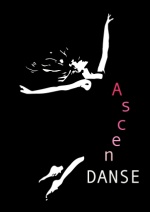 AscenDANSE est une association régie par la loi du 1er juillet 1901, gérée par des bénévoles :Une présidence et un bureau ont pour mission de gérer l’organisation et le fonctionnement de l’association, de garantir ses objectifs pédagogiques et ses valeurs, et aussi de veiller au respect du règlement intérieur. Une assemblée générale annuelle ouverte à tous est un moment privilégié qui permet autour du bilan de l’activité de l’année, de reconduire ou de renouveler les membres du bureau.Tout adhérent peut participer activement à l’association et les aides ponctuelles sont les bienvenues. Valérie TOURNIER dispense les cours de danse moderne dans les salles de danse du Carré d’Ass’ et de Danse et Forme à l’Ouest.L’objectif d’AscenDANSE est de promouvoir l’art de la danse en proposant :Des cours réguliers de danse pour acquérir les bases techniques et artistiques, la synchronisation des mouvements, la capacité à « raconter une histoire » avec son corps ;La création d’un spectacle pour clôturer la saison et mettre en valeur le travail technique et chorégraphique acquis tout au long de l’année ;La participation à des concours, festivals, scènes diverses et stages de danse pour se perfectionner, se dépasser, se mesurer à d’autres danseurs (ses). Une cotisation complémentaire pourra être demandée our la participation aux concours. Les danseurs (ses) travaillant des solos ou duos, lors de cours dédiés, le sont pour des objectifs de concours et /ou de bac option danse.SDIEOANCONFIANCEVOSESESPECTACLESTUIMPSELSSAMPERIGUEURAMSSREPASSIONITENVIERQATRUGSMODERNEENGAGEMENTVERESPECTFRFENTRAIDEONRCREATIVITEES